A desert is a stark dry place. Water is often scarce, and food is almost nonexistent.  In the desert, God met Israel’s physical need by providing both food and water. However, His provision also met a spiritual need. Sometimes we find ourselves in a spiritual desert. As followers of Christ, we already have access to everything we need. Today, in our message, we will talk about how God With Us, Jesus, is God’s provision for a thirsty and hungry desert.Add to prayer list – Norma York … former co-worker/friend of Bill and Marion Rask. Sermon Notes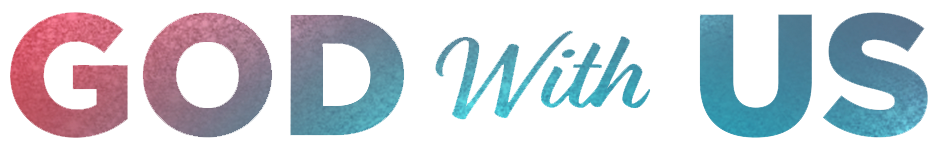 God Is With Us Through the DesertExodus 15:22-16:7 (Matthew 1:22-23)(Page 49 in the Pew Bible)In the desert God provides water to __________ our __________God provided Israel water and a _________ - Exodus 15:22-27Jesus, God With Us, provides us a promise of _________ _________ - John 4:10-14In the desert God provides _________ that _________ lifeGod’s provision of _________ was from heaven and a lesson in __________ - Exodus 16:1-7Jesus, God With Us, provides us ________ bread as a result of our __________ - John 6:30-35